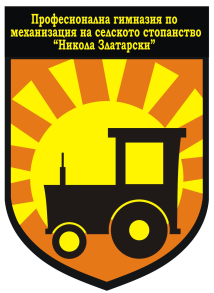 ПРОФЕСИОНАЛНА ГИМНАЗИЯ ПО МСС „НИКОЛА ЗЛАТАРСКИ” Гр.Златарица, ул.”Ропотамо” №19, тел./факс 0615/3-54-12, e-mail: pgmss@abv.bgКОНСПЕКТ ПО СЕЛСКОСТОПАНСКИ МАШИНИ – ХI КЛАСЗА САМОСТОЯТЕЛНА ФОРМА НА ОБУЧЕНИЕ1.Машини за прибиране на зърненожитни култури-технологичен процес   на зърнокомбайн.2.Жетварка на зърнокомбайн-работни органи.3.Вършачен апарат на зърнокомбайн. Сламотръси.4.Зърночистачно устройство на зънокомбайн.5.Машини за почистване и сушене на зърното-зърнопочистващи и зърно-чистачни машини. Зърносушилни.6.Машини за обработка на фуражите-чукови фуражомелки,дозатори/лен-тови,шнекови,тегловни/.7.Машини за раздаване на фуражи и поене на животните/инсталации за хранене и поилки за крави,свине и кокошки/.8.Машини за почистване и събиране на тора-механично и хидравлично.9.Машини за стригане на овце-електрострижбен агрегат.10.Доилни инсталации.11.Машини за обработка на продукти от животни/на млякото,яйцата/.12.Вентилационни и отоплителни системи в животновъдството. Изготвил:                                                           Утвърдил:(Димитър  Райчев)                                            Директор:                                                                            (Мария Петкова)